Rada douchepaneel GM200   1.1929.154Een glasvezelversterkt kunststof douchepaneel met ingebouwde thermostaat en zeephouder.  Het vierhoekig profiel met volgende afmetingen ( 1200x220x 85mm) is naadloos afgewerkt en in verschillende kleuren en achtergronden leverbaar.  Aan de binnenzijde van het douche-element bevindt zich het flexibele leidingwerk dat van de boven- of achterzijde met 1/2" buitendraad is aan te sluiten op de toevoerleiding. Het leidingwerk is zonder demontage van het douche-element niet te zien of te bereiken. Het douche-element is vandaalbestendig uitgevoerd en  uitermate geschikt voor renovatiedoeleinden. Dit kunststof douche-element is standaard reeds voorgemonteerd met een vandaalbestendige douchekop, een “stand alone”  piëzobesturing met magneetventiel en een bedienbare thermostatische mengkraan.    De vandaalbestendige en waterbesparende douchekop bestaat uit een basisplaat die op het paneel wordt bevestigd en een verchroomd cilindrisch lichaam met een vast sproeirooster. Het sproeirooster is in twee standen monteerbaar. De sproeihoek kan hiermee worden versteld van 18,5 tot 24,5 ten opzichte van het muuroppervlak. De douchekop wordt standaard geleverd met een ingebouwde, drukcompenserende volumestroombegrenzer die het debiet bij een minimale werkdruk van 150 KPa begrenst tot 6 l/min.  De piëzo druktoetsbediening heeft een vastingestelde looptijd van 30sec met srart stop functie en een cyclusspoeling iedere 72 uur na het laatste gebruik. Een thermostatisch mengapparaat levert water op een nauwkeurig door de gebruiker gekozen temperatuur. De maximale drukverliesverhouding tussen heet- en koud watertoevoer mag 10 tot 1 bedragen. Dit thermostatisch mengapparaat werkt via een patroon, dat grotendeels uit kunststoffen bestaat. Hierin zit een thermoscopisch element dat ervoor zorgt dat het water op een veilige en nauwkeurige temperatuur geleverd wordt. De aansluitingen voor heet- en koud water zijn 1/2" en het debiet bedraagt 35 l/min. bij 250 kPa. Het minimaal debiet voor een goede werking bedraagt 3 l/min. De inlaten van het mengapparaat zijn voorzien van ingebouwde terugslagkleppen en filters die in een patroon zitten. De maximum temperatuur is in de fabriek afgesteld op 45C, maar kan bij montage aangepast worden. Door de gebruiker kan deze instelling op geen enkele manier overschreden worden. Mengtemperatuurbereik bedraagt 30-70C.  Een apart te voorziene netadapter levert de benodigde 12V laagspanningsvoeding.Art nr. 444060	bovenaansluiting	444160	achteraansluiting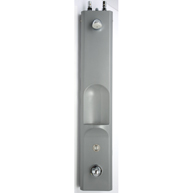 